示波器探针的上升时间和带宽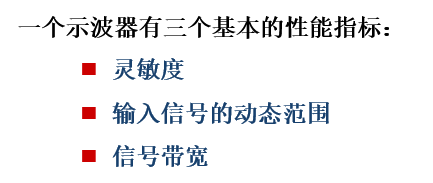 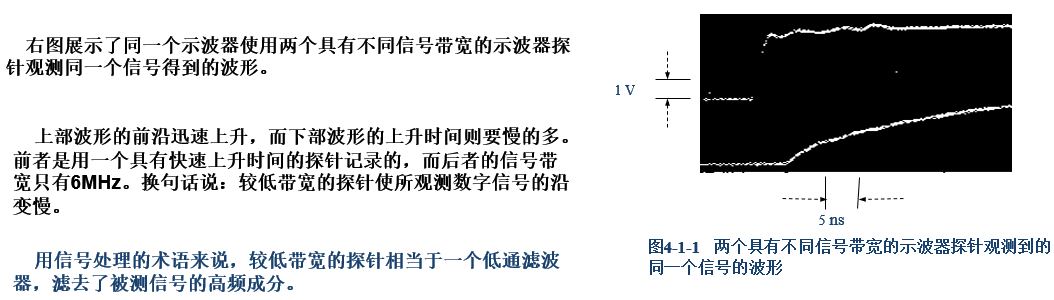 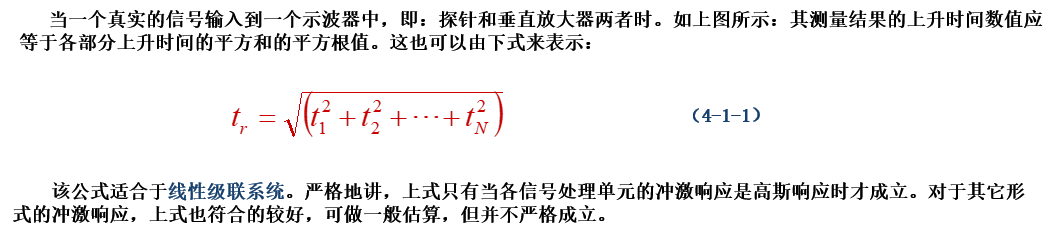 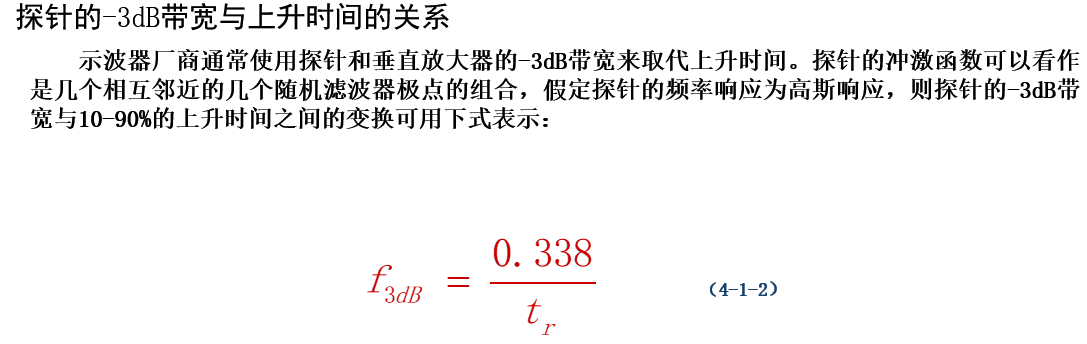 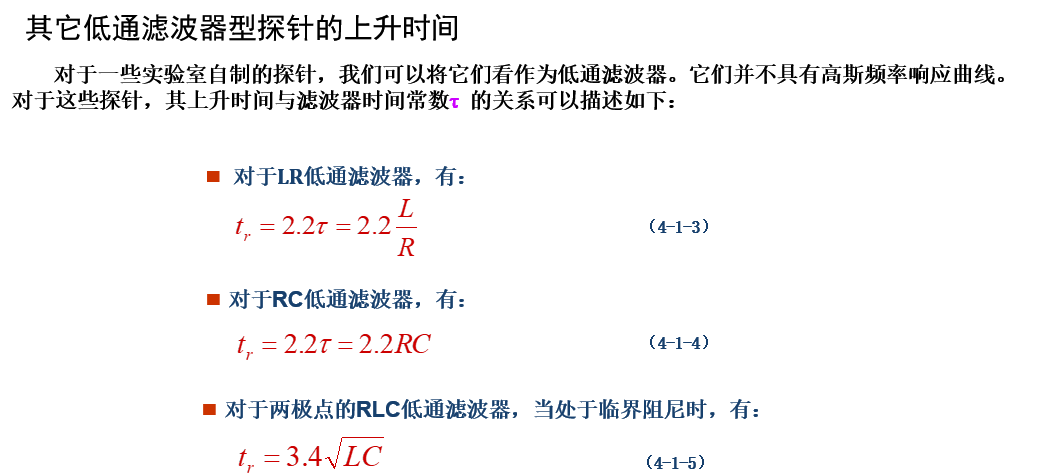 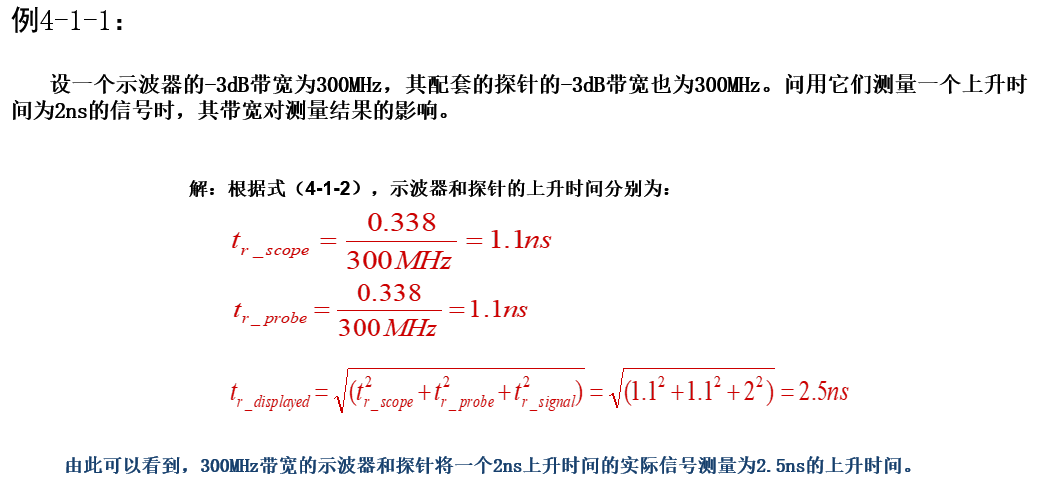 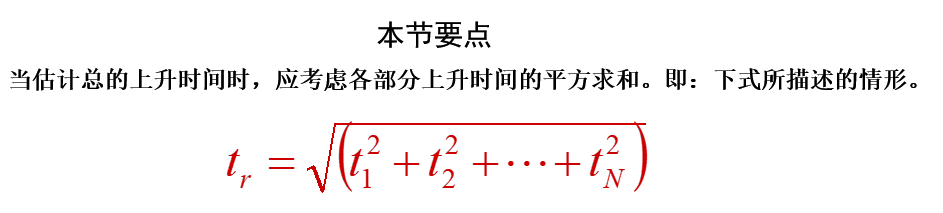 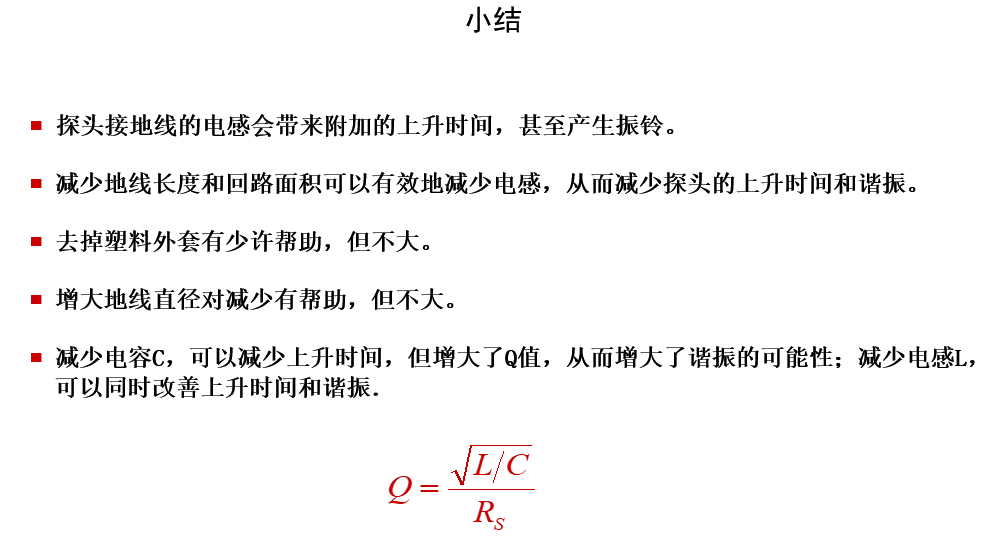 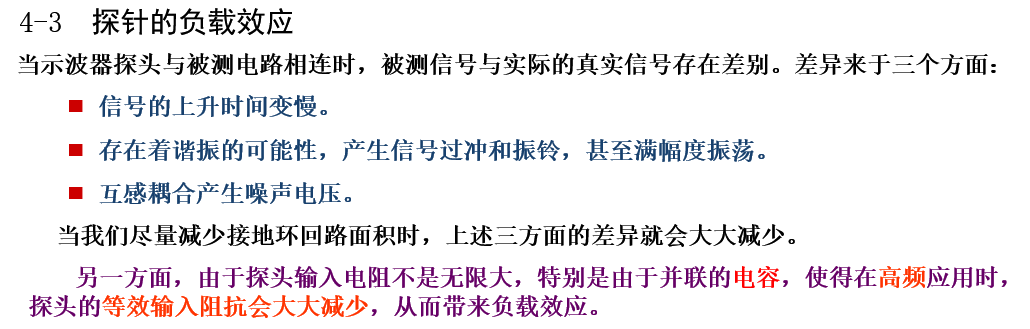 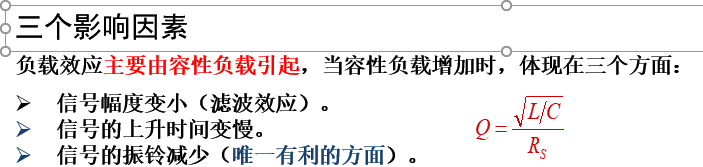 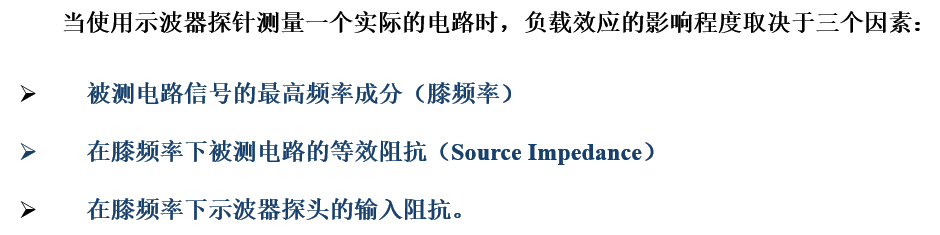 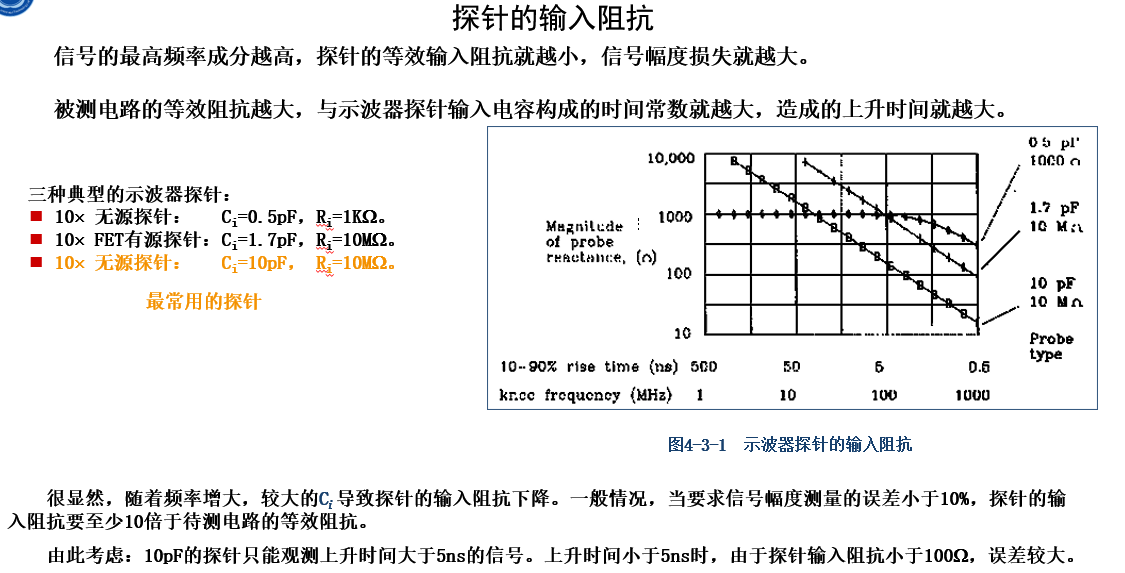 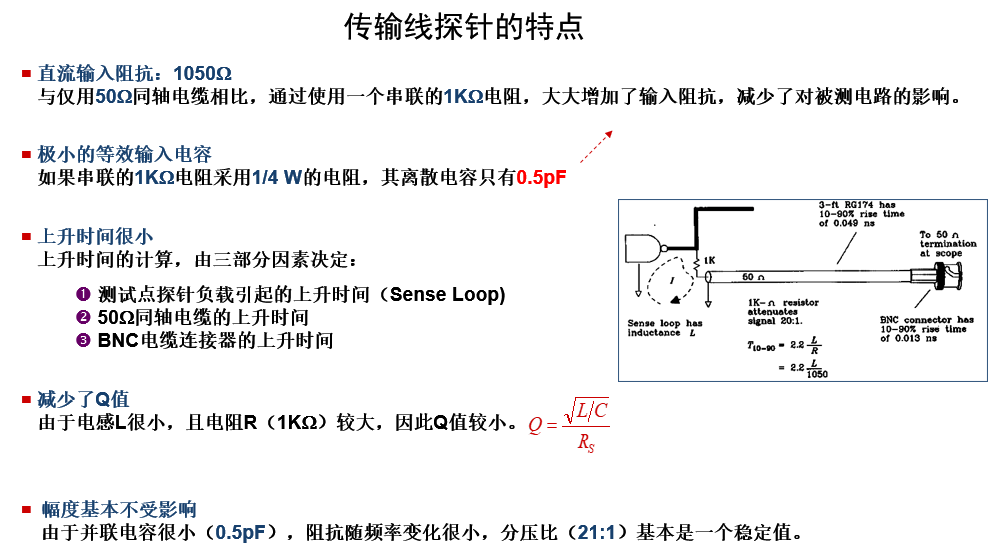 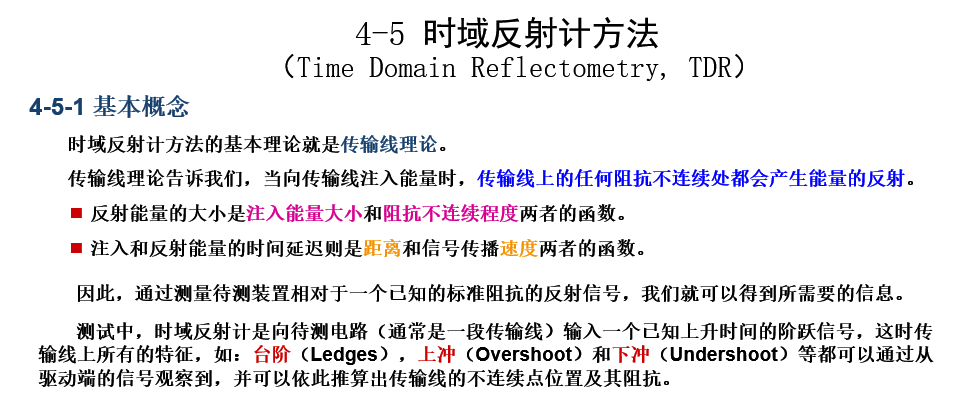 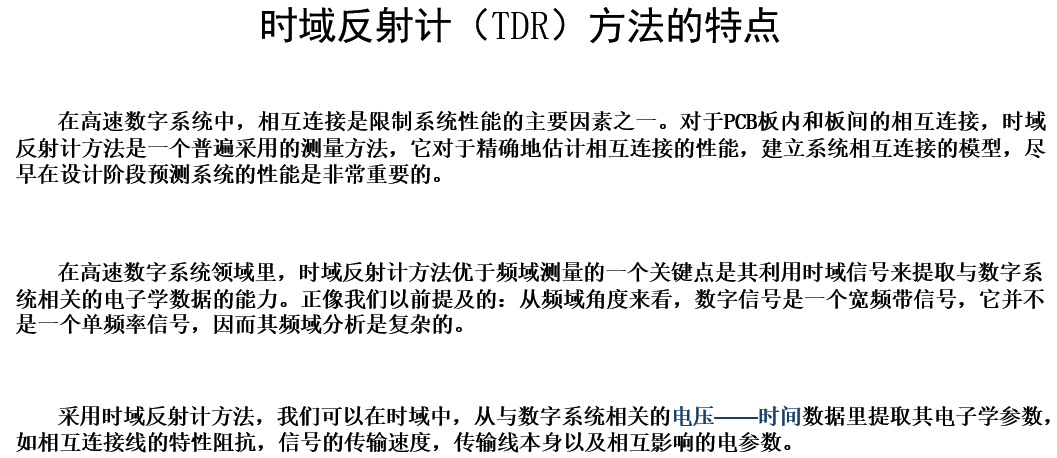 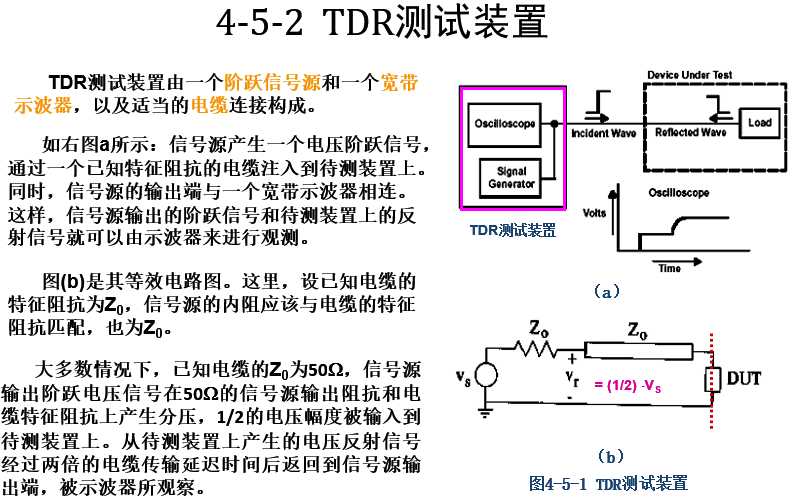 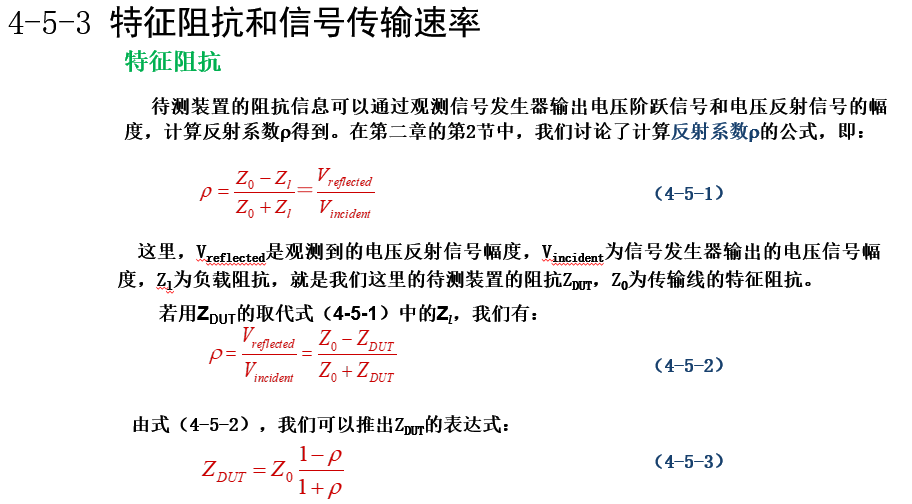 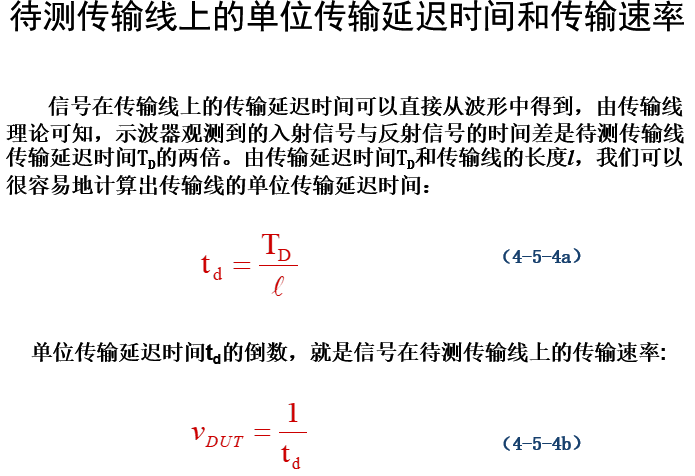 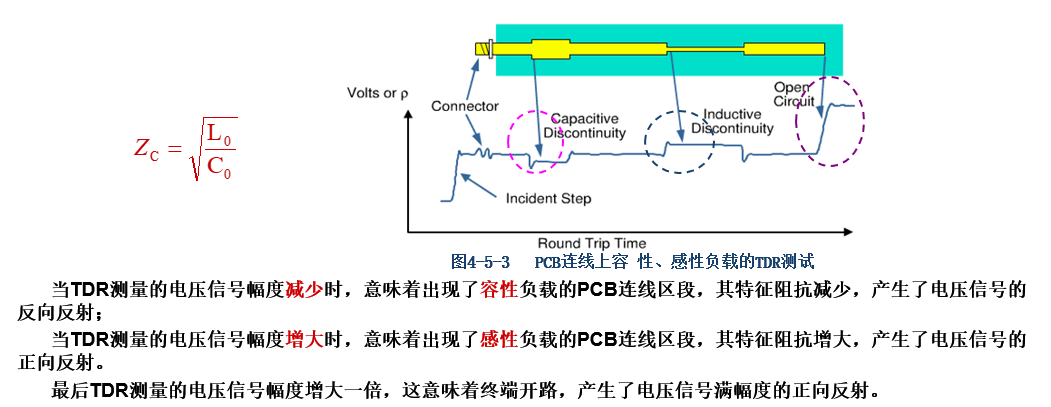 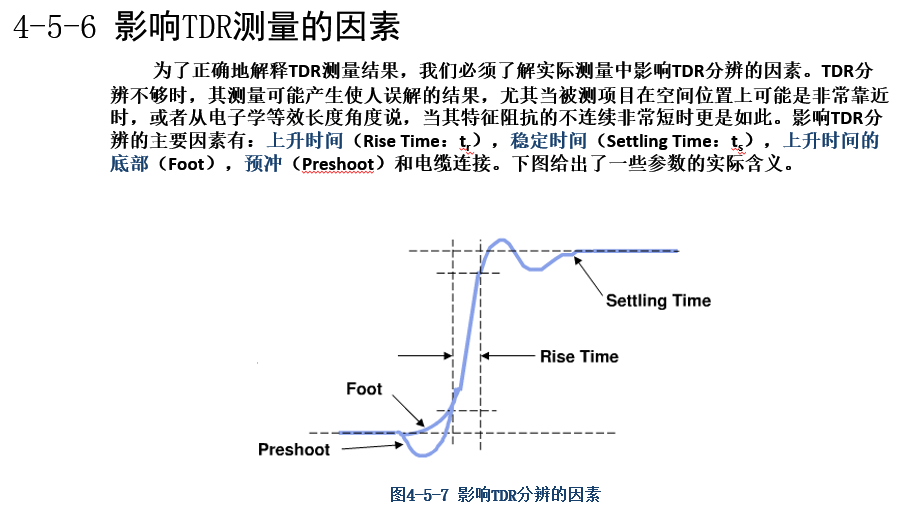 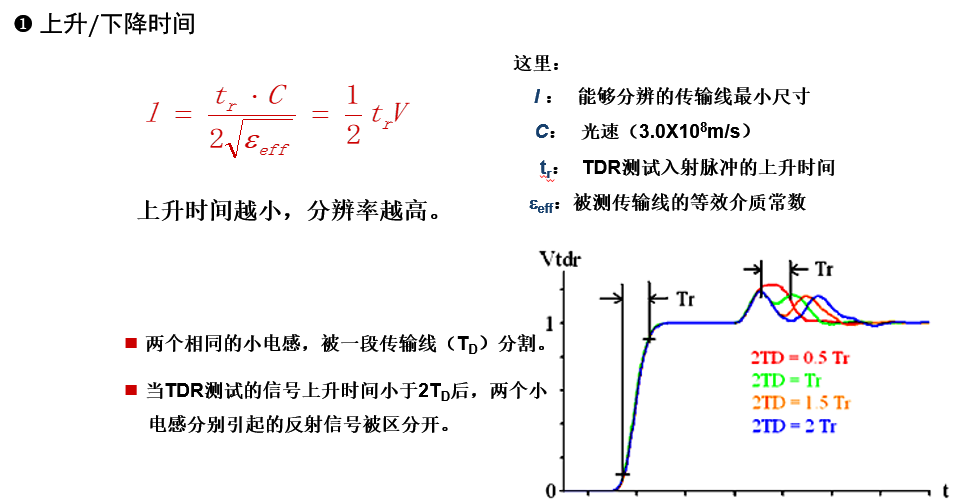 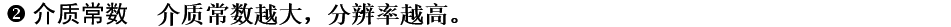 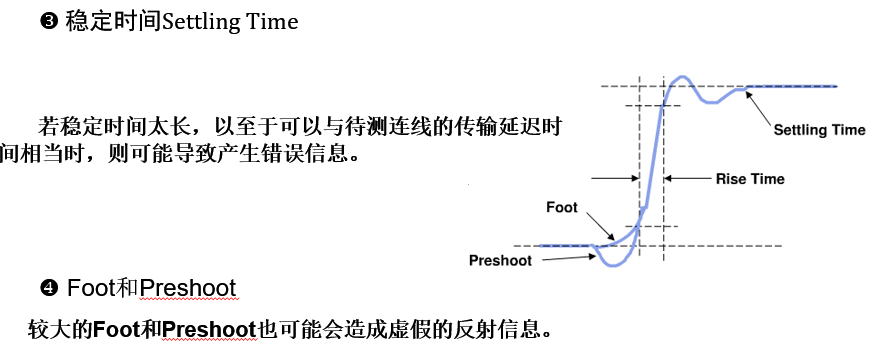 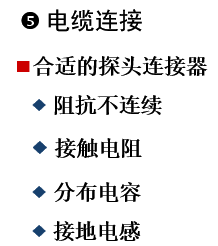 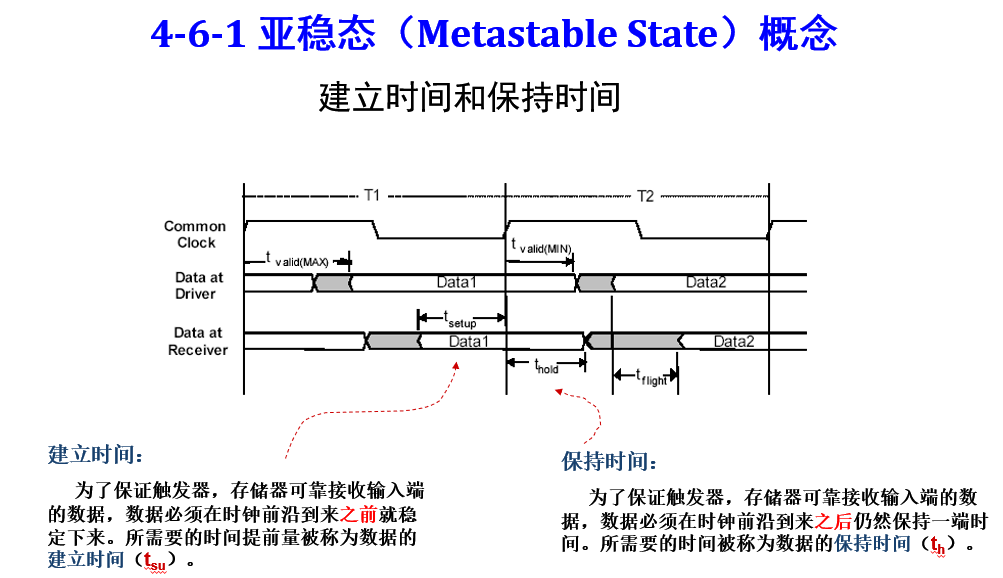 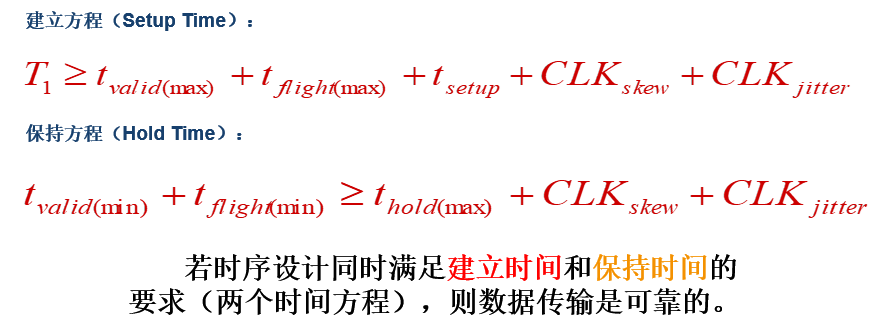 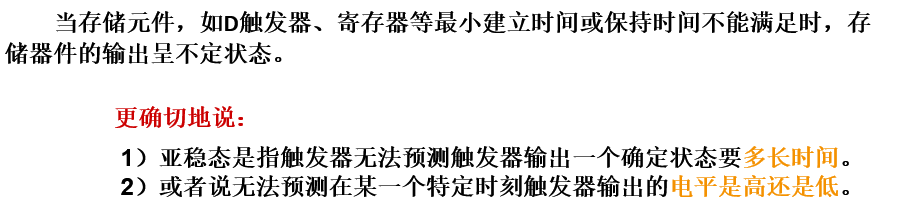 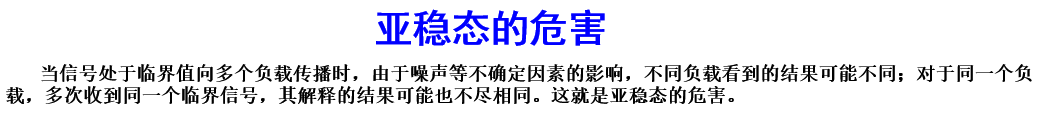 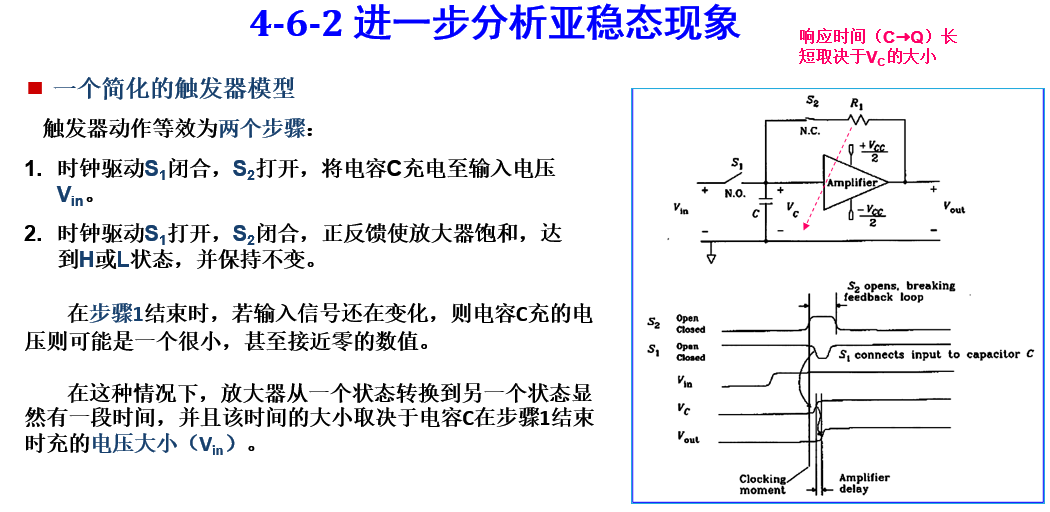 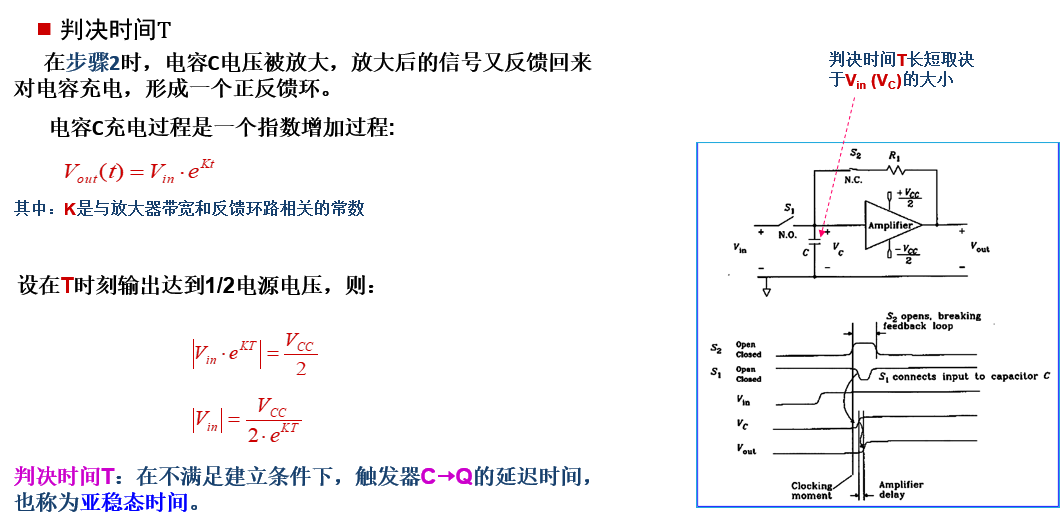 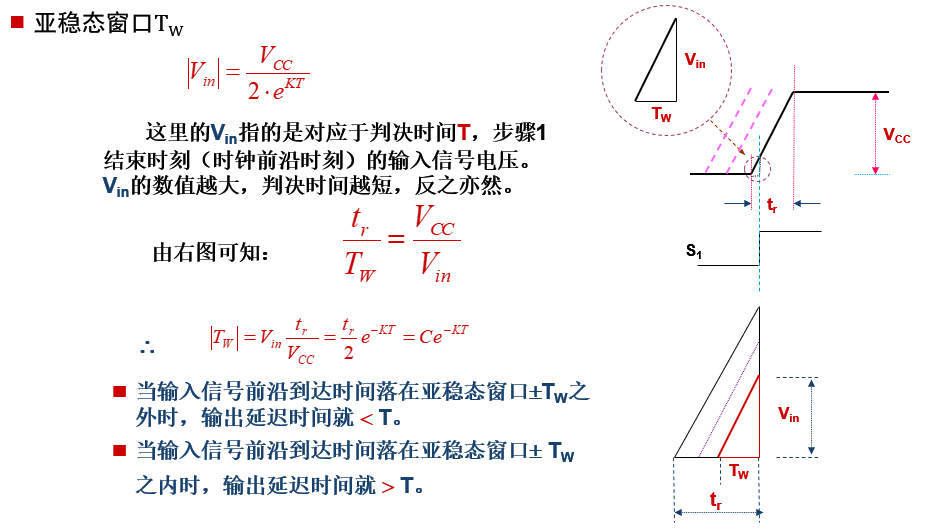 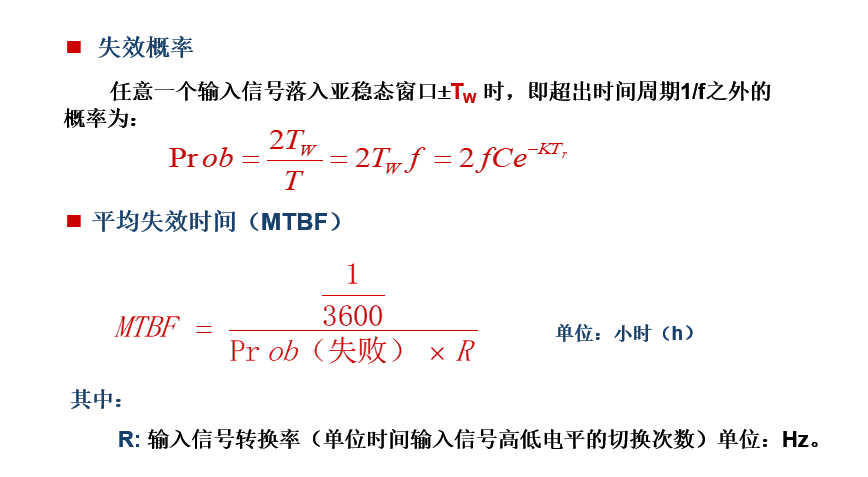 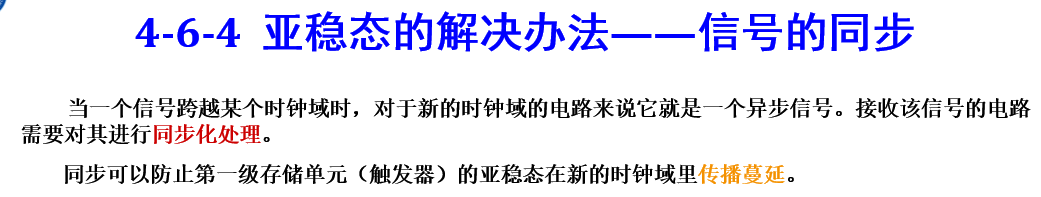 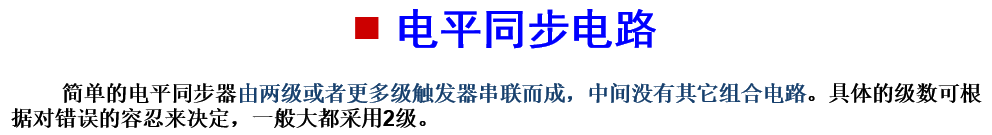 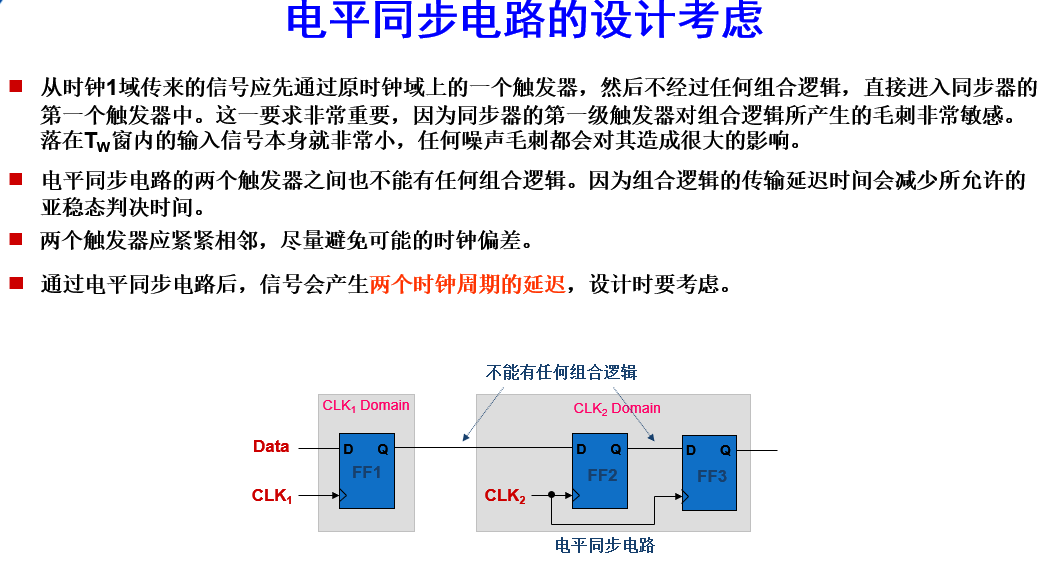 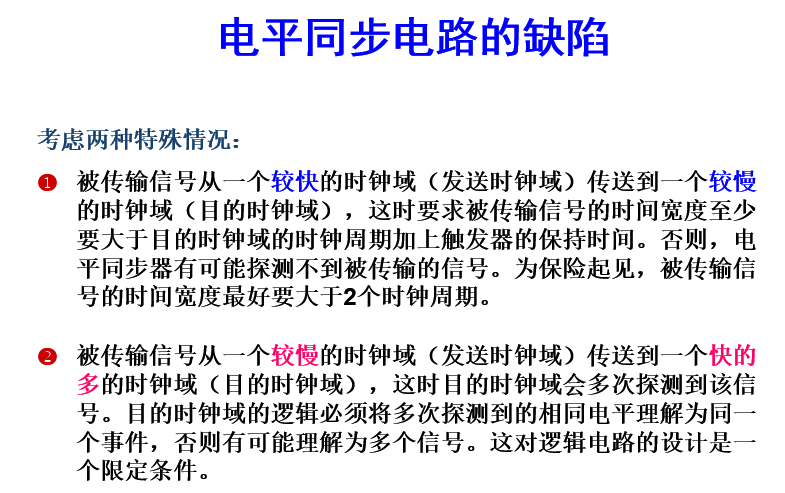 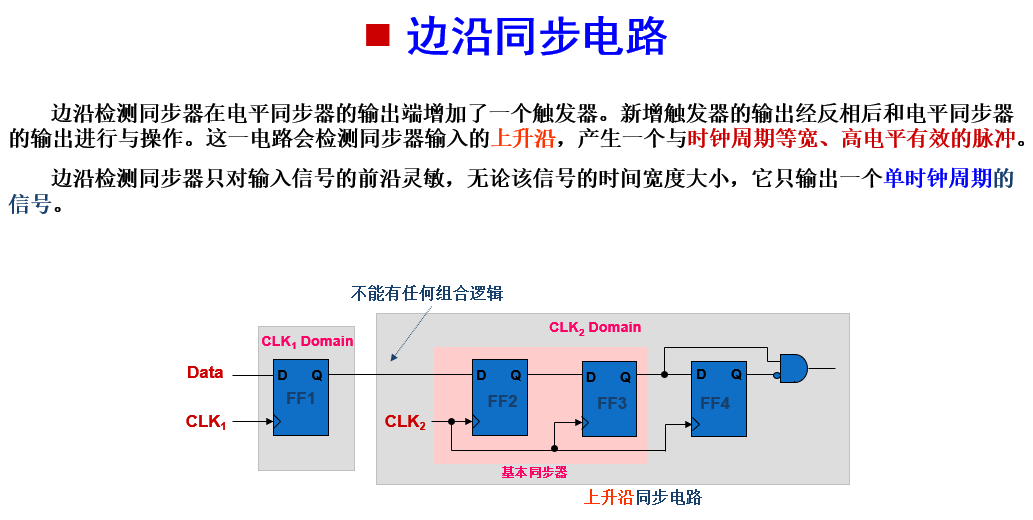 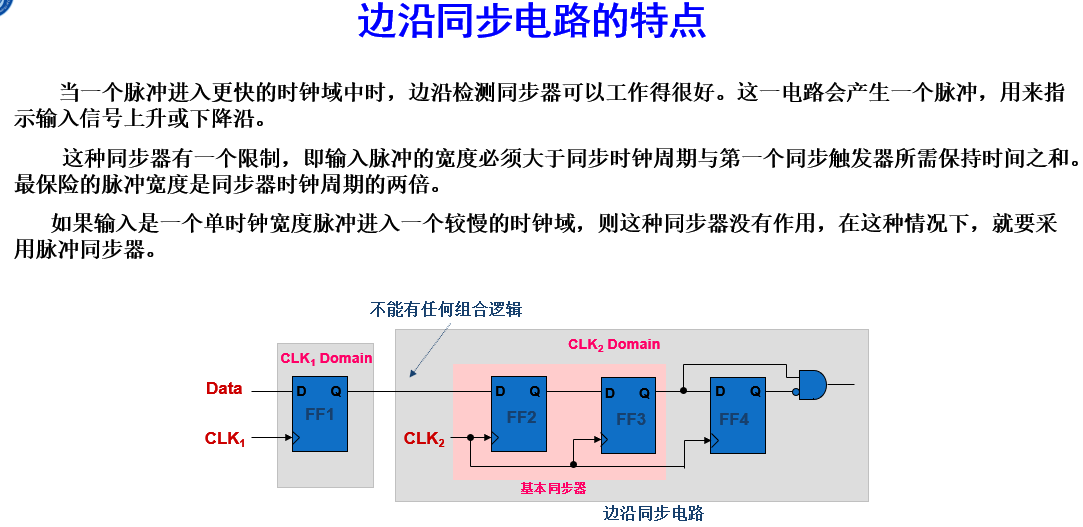 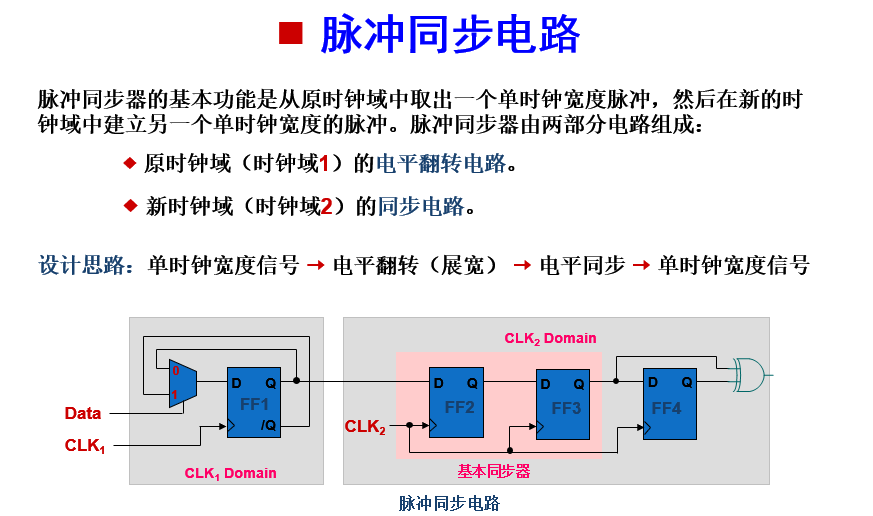 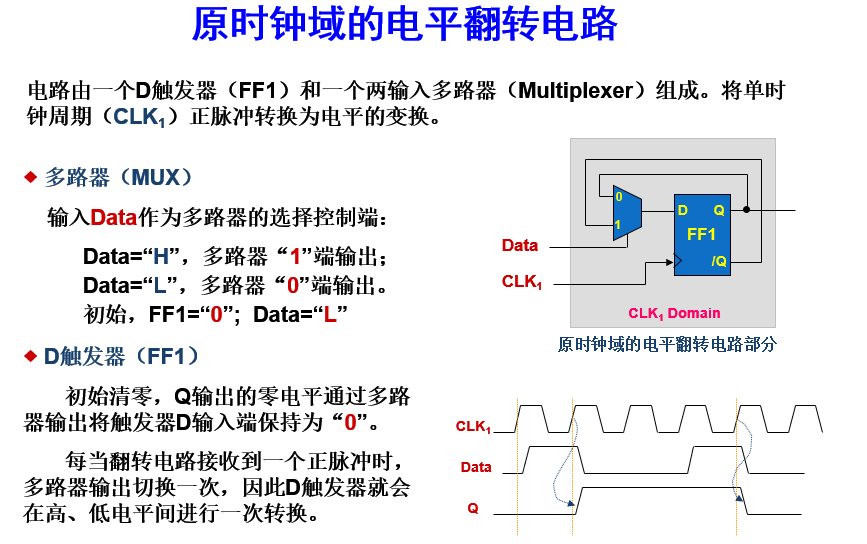 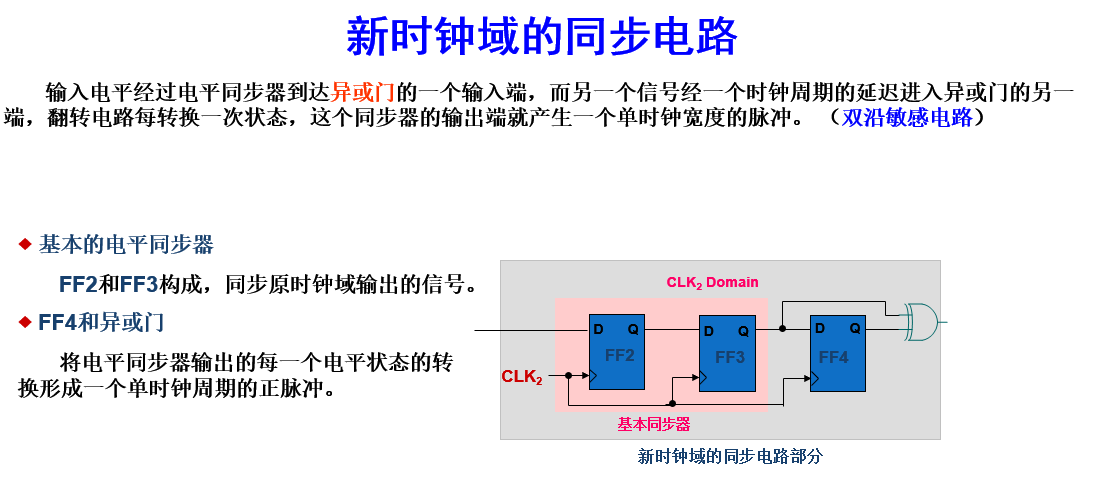 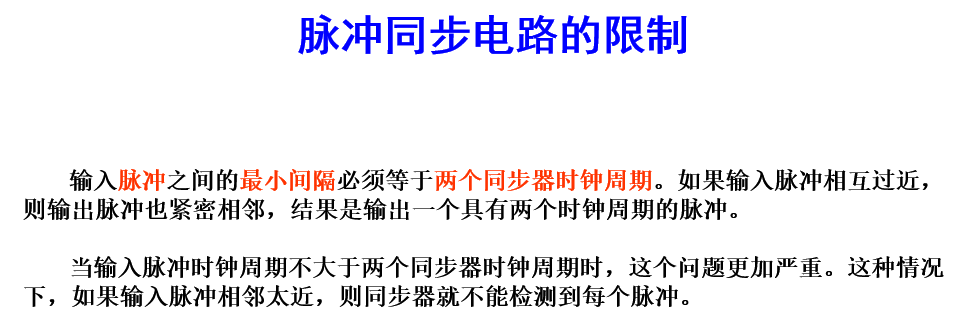 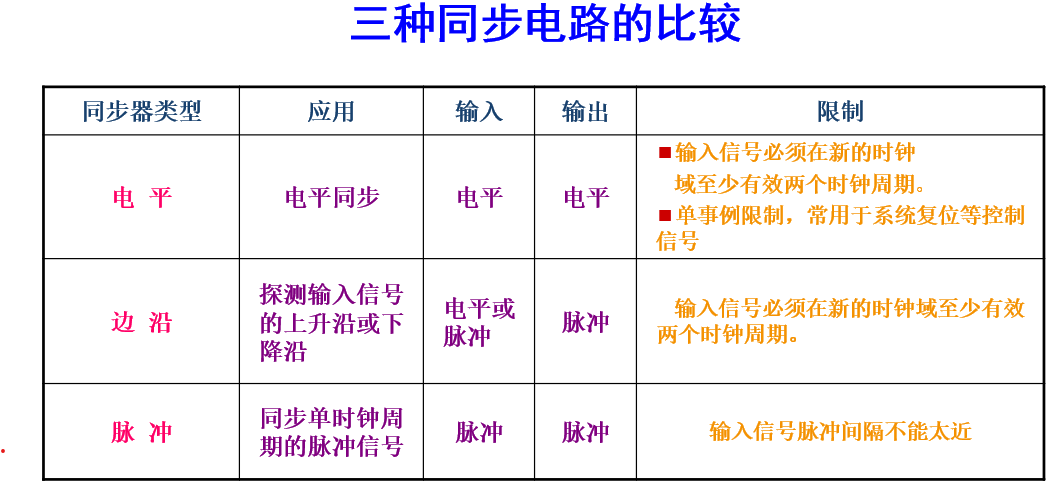 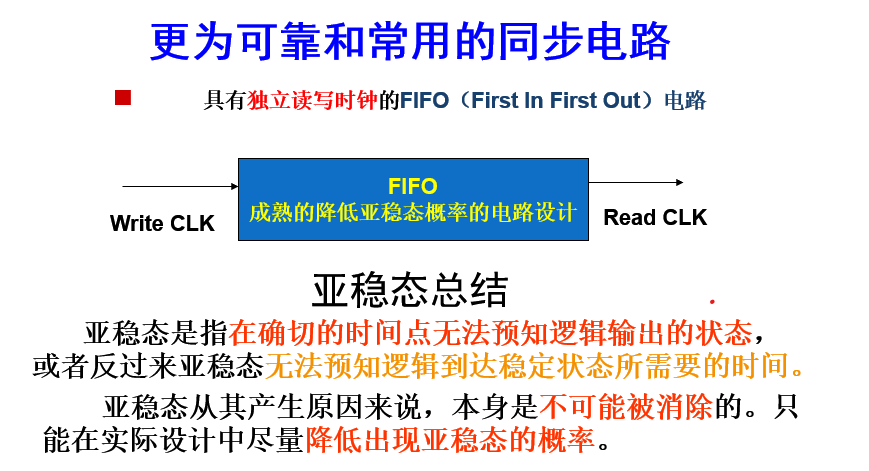 